Document 1: Etude statistique d’un milieu aquatique. Tableau représentant les résultats des relevés faunistique réalisés dans la station de L’Oudaya à l’embouchure de l’oued Bouragreg.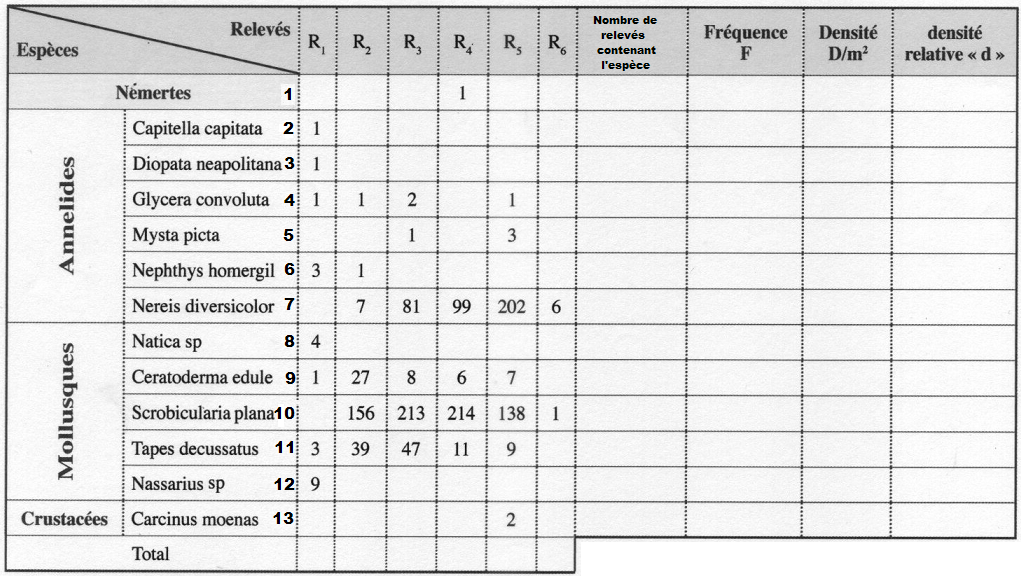 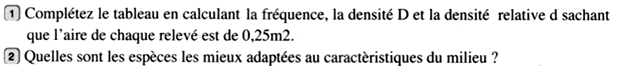 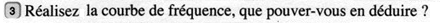 Remarques :Selon la valeur de leurs dominances relatives  les  espèces animales  seront classées de la façon suivante :Des données supplémentaires  sur le milieu étudié peuvent être indiquées dans le tableau des relevés, telle que la température, la profondeur, la vitesse de l’eau ou du vent, le pH de l’eau ou du sol…ces donnés aident à mieux comprendre la répartition des espèces d’êtres vivants dans le milieu. Valeur de la dominance relative  dEspèce animaled ≥ 75%Très abondante50% ≤d < 75%Abondante25% ≤ d < 50%Commune5%   ≤ d < 25%Rared < 5%Très rare